The City School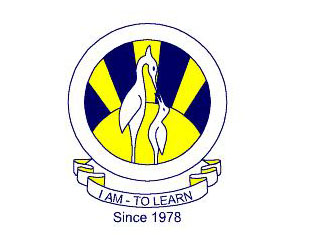 North Nazimabad Boys Campus

Worksheet & 1st Monthly Test Syllabus 2nd Term 2016Date: 29-01-2016Subject: Islamiyat Class: 9
Teacher: M. Navaid QureshiAhaditha and Passages from the Holy Quran (6-10)Syllabus:Ahaditha and Passages from the Holy Quran (6-10)